PROJECT FOR THE IMPROVEMENT OF THE INFANT CENTER - RETOÑITOSRESPONSIBLE:Children's Center: Lic. Elvia Farinango -Coordinator Infant Center.FEDICE: TMd. Blanca Puma - Executive DirectorLOCATION: Province: Imbabura Canton: Otavalo Parish: González Suárez Community: Caluqui Children's Center: "Retoñitos"JUSTIFICATIONThe children's center provides care to 40 children from the community. The problems of the children's center are: roof tiles and ceiling are in poor condition, leaking and humidity issues, lack of space in the dining room, and unsuitable chairs in the dining room.GENERAL OBJECTIVEImprove the infrastructure of the children's center.SPECIFIC OBJECTIVES  Change the roof and ceiling that are in poor condition.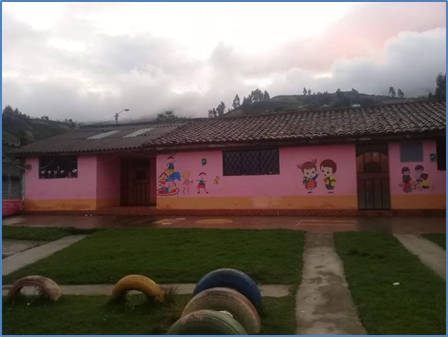 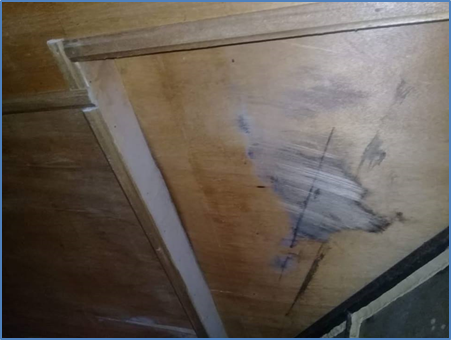 Expand the dining area.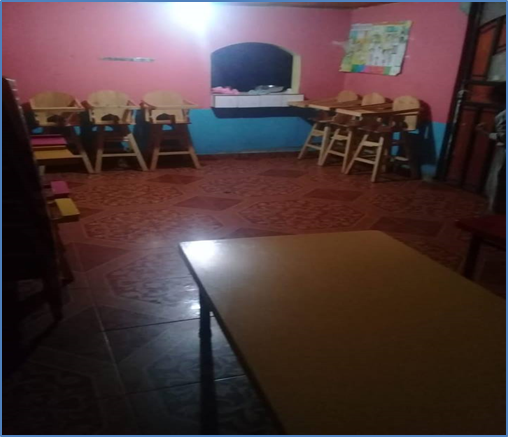 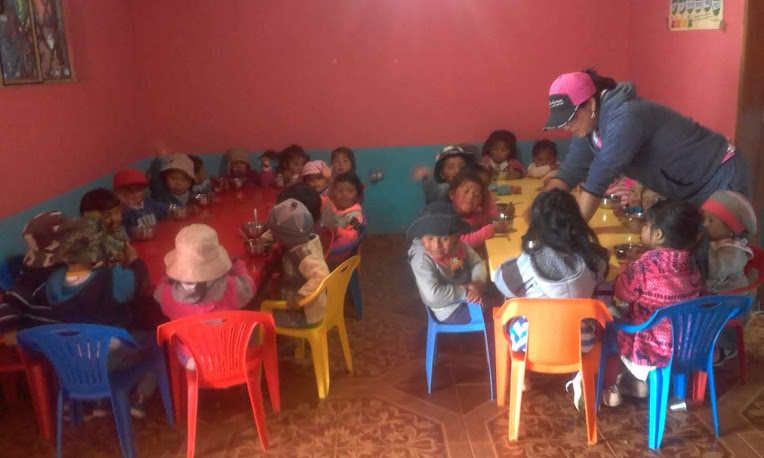 COST The project costs $ 5,881.18. The community will contribute $ 1,550 (26%) to cover the cost of labor and food during work time. The remaining 76% ($ 4,331.18) will be financed by a donation.
REQUEST FOR NON-REFUNDABLE FUNDS FEDICE requests $ 4,331.18 to invest in the reconstruction of the Infant Center Retoñitos. The funds will be invested as follows: $ 3,796.53 for the purchase of materials to fix the roof and ceiling and           $534.65 to cover costs of monitoring the work. Resources for materials will be delivered to the community as non-reimbursable funds.ANNEXES PROJECT FINANCING PROJECT FINANCING PROJECT FINANCING PARTICIPANTSCONTRIBUTION VALUE %Donation Money: Materials + Follow – up FEDICE                   4.331,18 74%Community Labor  $                1.550,00 26%TOTAL FINANCING TOTAL FINANCING  $                5.881,18 100% 
COST FOR THE IMPROVEMENT OF THE "RETOÑITOS" CHILDREN'S CENTER  
COST FOR THE IMPROVEMENT OF THE "RETOÑITOS" CHILDREN'S CENTER  
COST FOR THE IMPROVEMENT OF THE "RETOÑITOS" CHILDREN'S CENTER  
COST FOR THE IMPROVEMENT OF THE "RETOÑITOS" CHILDREN'S CENTER  
COST FOR THE IMPROVEMENT OF THE "RETOÑITOS" CHILDREN'S CENTER REF.MATERIALSMATERIALSMATERIALSMATERIALSREF.QUANTITY DETAIL UNIT VALUE  TOTALVALUE a)5.000Roof Tiles 0,32   1.600,00 a)500Strips  0,34      170,00 a)10Cement 8,14        81,40 a)125Staves 1,48      185,00 a)20Pounds of nails 0,89        17,80 a)3Painting 42,86      128,58 a)2Rollers  2,5          5,00 a)2Brushes  4,24          8,48 a)30Trolleys find sand 1,25        37,50 a)200Blocks 0,3        60,00 a)10Floor tile (m2) 9        90,00 a)2bondex11        22,00 a)120Gipson plates decorated       984,00 a)SUBTOTAL MATERIALSSUBTOTAL MATERIALSSUBTOTAL MATERIALS      3.389,76 a)12% IVA12% IVA12% IVA         406,77 a)TOTAL OF MATERIALSTOTAL OF MATERIALSTOTAL OF MATERIALS $  3.796,53 b)LABORLABORLABORLABORb)                        1 Skilled Labor 300         300,00 b)                        5 Mingas (Community work) 100         500,00 b)                      15 Feeding 50         750,00 b) TOTAL LABOR  TOTAL LABOR  TOTAL LABOR  $  1.550,00 c)TOTAL OF BUDGET =  a) + b)TOTAL OF BUDGET =  a) + b)TOTAL OF BUDGET =  a) + b) $  5.346,53 d)Follow-up FEDICE  10% de c)Follow-up FEDICE  10% de c)Follow-up FEDICE  10% de c) $      534,65 e)TOTAL PROJECT OF IMPROVEMENT =  c) +e)TOTAL PROJECT OF IMPROVEMENT =  c) +e)TOTAL PROJECT OF IMPROVEMENT =  c) +e) $  5.881,18 